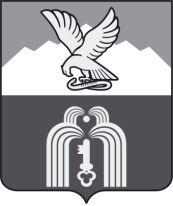 Российская ФедерацияР Е Ш Е Н И ЕДумы города ПятигорскаСтавропольского краяО внесении изменений в Устав муниципального образования города-курорта ПятигорскаВ соответствии с Федеральным законом от 6 октября 2003 года № 131-ФЗ «Об общих принципах организации местного самоуправления в Российской Федерации», Федеральным законом от 21 июля 2005 года № 97-ФЗ «О государственной регистрации уставов муниципальных образований», Федеральным законом от 3 ноября 2015 года № 303-ФЗ «О внесении изменений в отдельные законодательные акты Российской Федерации», Уставом муниципального образования города-курорта Пятигорска, учитывая рекомендации публичных слушаний по проекту решения Думы города Пятигорска «О внесении изменений в Устав муниципального образования города-курорта Пятигорска», а также заключение организационного комитета по организации и проведению публичных слушаний (рабочей группы),Дума города ПятигорскаРЕШИЛА:1. Внести в Устав муниципального образования города-курорта Пятигорска, принятый решением Думы города Пятигорска от 31 января 2008 года № 5-26 ГД, следующие изменения:1) часть 4 статьи 23 изложить в следующей редакции:«4. Дума города Пятигорска и администрация города Пятигорска являются юридическими лицами, образуемыми для осуществления управленческих функций, имеют свою организационную структуру и штатное расписание, смету расходов на обеспечение своей деятельности, лицевые счета, имеют в оперативном управлении обособленное имущество и выступают в судах различной юрисдикции от своего имени, имеют бланки, печати и штампы установленного образца. Вопросы, связанные с реализацией прав и обязанностей Думы города Пятигорска и администрации города Пятигорска как юридических лиц, решаются в соответствии с Федеральным законом «Об общих принципах организации местного самоуправления в Российской Федерации» и гражданским законодательством Российской Федерации.»;2) в пункте 1 части 8 статьи 25 слова «главы администрации» заменить словом «Главы»; 3) часть 2 статьи 26 изложить в следующей редакции:«2. Дума города Пятигорска состоит из 33 депутатов, избираемых на муниципальных выборах на основе всеобщего равного и прямого избирательного права при тайном голосовании. При этом две трети числа депутатов избирается по многомандатным избирательным округам и одна треть числа депутатов избирается по единому избирательному округу.Выборы проводятся по одиннадцати многомандатным избирательным округам и по единому избирательному округу, границы которого совпадают с границами муниципального образования. Избранными (избранным) по многомандатному избирательному округу признаются (признается) зарегистрированные кандидаты (зарегистрированный кандидат) в количестве двух получившие (получивший) наибольшее относительно других кандидатов зарегистрированных по этому многомандатному избирательному округу, число голосов избирателей, принявших участие в голосовании. При равном количестве голосов, полученных такими зарегистрированными кандидатами, избранными (избранным) признаются кандидаты (признается кандидат), зарегистрированные (зарегистрированный) раньше.Списки кандидатов, зарегистрированные по единому избирательному округу признаются допущенными к распределению депутатских мандатов в соответствии с частью 5 статьи 25 Закона Ставропольского края «О некоторых вопросах проведения выборов в органы местного самоуправления в Ставропольском крае».Списки кандидатов, допущенные к распределению депутатских мандатов, получают депутатские мандаты в соответствии с методикой, предусмотренной статьей 26 Закона Ставропольского края «О некоторых вопросах проведения выборов в органы местного самоуправления в Ставропольском крае».»;4) в пункте 6 части 4 статьи 28 слова «в форме муниципального казенного учреждения» заменить словами «в качестве юридического лица»;5)в статье 31:5.1) часть 31.изложить в следующей редакции:«31. Депутат Думы города Пятигорска должен соблюдать ограничения и запреты и исполнять обязанности, которые установлены Федеральным законом «О противодействии коррупции» и другими федеральными законами, в том числе:ежегодно, в установленный правовыми актами срок, представлять в Думу города Пятигорска сведения о своих доходах, об имуществе и обязательствах имущественного характера, а также о доходах, об имуществе и обязательствах имущественного характера своих супруги (супруга) и несовершеннолетних детей;ежегодно в сроки, установленные для представления сведений о доходах, об имуществе и обязательствах имущественного характера, представлять сведения о своих расходах, а также о расходах своих супруги (супруга) и несовершеннолетних детей по каждой сделке по приобретению земельного участка, другого объекта недвижимости, транспортного средства, ценных бумаг, акций (долей участия, паев в уставных (складочных) капиталах организаций), совершенной им, его супругой (супругом) и (или) несовершеннолетними детьми в течение календарного года, предшествующего году представления сведений (далее - отчетный период), если общая сумма таких сделок превышает общий доход данного лица и его супруги (супруга) за три последних года, предшествующих отчетному периоду, и об источниках получения средств, за счет которых совершены эти сделки.»;5.2) дополнить частями 32. и 33.следующего содержания:32.Депутат Думы города Пятигорска, замещающий должность председателя Думы города Пятигорска, заместителя председателя Думы города Пятигорска, председателя постоянного комитета Думы города Пятигорска, либо должность заместителя председателя постоянного комитета Думы города Пятигорска должен соблюдать ограничения и запреты и исполнять обязанности, которые установлены Федеральным законом «О противодействии коррупции» и другими федеральными законами, в том числе:ежегодно, в установленный правовыми актами срок, представлять в Думу города Пятигорска сведения о своих доходах, об имуществе и обязательствах имущественного характера, а также о доходах, об имуществе и обязательствах имущественного характера своих супруги (супруга) и несовершеннолетних детей;ежегодно в сроки, установленные для представления сведений о доходах, об имуществе и обязательствах имущественного характера, представлять сведения о своих расходах, а также о расходах своих супруги (супруга) и несовершеннолетних детей по каждой сделке по приобретению земельного участка, другого объекта недвижимости, транспортного средства, ценных бумаг, акций (долей участия, паев в уставных (складочных) капиталах организаций), совершенной им, его супругой (супругом) и (или) несовершеннолетними детьми в течение календарного года, предшествующего году представления сведений (отчетный период), если общая сумма таких сделок превышает общий доход данного лица и его супруги (супруга) за три последних года, предшествующих отчетному периоду, и об источниках получения средств, за счет которых совершены эти сделки;при представлении сведений о доходах, об имуществе и обязательствах имущественного характера указывать сведения о принадлежащем им, их супругам и несовершеннолетним детям недвижимом имуществе, находящемся за пределами территории Российской Федерации, об источниках получения средств, за счет которых приобретено указанное имущество, о своих обязательствах имущественного характера за пределами территории Российской Федерации, а также сведения о таких обязательствах своих супруг (супругов) и несовершеннолетних детей.33 Депутату Думы города Пятигорска, замещающему должность председателя Думы города Пятигорска, заместителя председателя Думы города Пятигорска, председателя постоянного комитета Думы города Пятигорска, либо должность заместителя председателя постоянного комитета Думы города Пятигорска запрещается открывать и иметь счета (вклады), хранить наличные денежные средства и ценности в иностранных банках, расположенных за пределами территории Российской Федерации, владеть и (или) пользоваться иностранными финансовыми инструментами.»;5.3) в первом предложении абзаца первого части 4 слова «замещает муниципальную должность,» исключить;5.4) абзац второй части 41 после слов «зарегистрированного в установленном порядке» дополнить словами «совета муниципальных образований субъекта Российской Федерации, иных объединений муниципальных образований»;5.5) часть 81 признать утратившей силу;6) в статье 32:6.1) часть 21.изложить в следующей редакции:«21 Председатель Думы города Пятигорска должен соблюдать ограничения и запреты и исполнять обязанности, которые установлены Федеральным законом «О противодействии коррупции» и другими федеральными законами, в том числе:ежегодно, в установленный правовыми актами срок, представлять в Думу города Пятигорска сведения о своих доходах, об имуществе и обязательствах имущественного характера, а также о доходах, об имуществе и обязательствах имущественного характера своих супруги (супруга) и несовершеннолетних детей;ежегодно в сроки, установленные для представления сведений о доходах, об имуществе и обязательствах имущественного характера, представлять сведения о своих расходах, а также о расходах своих супруги (супруга) и несовершеннолетних детей по каждой сделке по приобретению земельного участка, другого объекта недвижимости, транспортного средства, ценных бумаг, акций (долей участия, паев в уставных (складочных) капиталах организаций), совершенной им, его супругой (супругом) и (или) несовершеннолетними детьми в течение календарного года, предшествующего году представления сведений (отчетный период), если общая сумма таких сделок превышает общий доход данного лица и его супруги (супруга) за три последних года, предшествующих отчетному периоду, и об источниках получения средств, за счет которых совершены эти сделки;при представлении сведений о доходах, об имуществе и обязательствах имущественного характера указывать сведения о принадлежащем им, их супругам и несовершеннолетним детям недвижимом имуществе, находящемся за пределами территории Российской Федерации, об источниках получения средств, за счет которых приобретено указанное имущество, о своих обязательствах имущественного характера за пределами территории Российской Федерации, а также сведения о таких обязательствах своих супруг (супругов) и несовершеннолетних детей.»;6.2) дополнить частями 22 и 23 следующего содержания:«22 Председателю Думы города Пятигорска запрещается открывать и иметь счета (вклады), хранить наличные денежные средства и ценности в иностранных банках, расположенных за пределами территории Российской Федерации, владеть и (или) пользоваться иностранными финансовыми инструментами.23 Председатель Думы города Пятигорска не вправе:заниматься предпринимательской деятельностью лично или через доверенных лиц, а также участвовать в управлении хозяйствующим субъектом (за исключением жилищного, жилищно-строительного, гаражного кооперативов, садоводческого, огороднического, дачного потребительских кооперативов, товарищества собственников недвижимости и профсоюза, зарегистрированного в установленном порядке, совета муниципальных образований субъекта Российской Федерации, иных объединений муниципальных образований), если иное не предусмотрено федеральными законами или если в порядке, установленном муниципальным правовым актом в соответствии с федеральными законами и законами субъекта Российской Федерации, ему не поручено участвовать в управлении этой организацией;заниматься иной оплачиваемой деятельностью, за исключением преподавательской, научной и иной творческой деятельности. При этом преподавательская, научная и иная творческая деятельность не может финансироваться исключительно за счет средств иностранных государств, международных и иностранных организаций, иностранных граждан и лиц без гражданства, если иное не предусмотрено международным договором Российской Федерации или законодательством Российской Федерации;входить в состав органов управления, попечительских или наблюдательных советов, иных органов иностранных некоммерческих неправительственных организаций и действующих на территории Российской Федерации их структурных подразделений, если иное не предусмотрено международным договором Российской Федерации или законодательством Российской Федерации.»;6.3) в предложении первом части 3 слова «замещая муниципальную должность» исключить;6.4) в пункте 71части 4 слова «работающих в Думе города Пятигорска на постоянной основе» исключить;6.5) в части 6 цифры «81» исключить;7) в статье 33:7.1) в абзаце первом части 3 цифры «81» исключить;7.2) абзац второй части 4 исключить;7.3) часть 7 изложить в следующей	 редакции:«7. Заместитель председателя Думы города Пятигорска должен соблюдать ограничения и запреты и исполнять обязанности, которые установлены Федеральным законом «О противодействии коррупции» и другими федеральными законами, в том числе:ежегодно, в установленный правовыми актами срок, представлять в Думу города Пятигорска сведения о своих доходах, об имуществе и обязательствах имущественного характера, а также о доходах, об имуществе и обязательствах имущественного характера своих супруги (супруга) и несовершеннолетних детей;ежегодно в сроки, установленные для представления сведений о доходах, об имуществе и обязательствах имущественного характера, представлять сведения о своих расходах, а также о расходах своих супруги (супруга) и несовершеннолетних детей по каждой сделке по приобретению земельного участка, другого объекта недвижимости, транспортного средства, ценных бумаг, акций (долей участия, паев в уставных (складочных) капиталах организаций), совершенной им, его супругой (супругом) и (или) несовершеннолетними детьми в течение календарного года, предшествующего году представления сведений (отчетный период), если общая сумма таких сделок превышает общий доход данного лица и его супруги (супруга) за три последних года, предшествующих отчетному периоду, и об источниках получения средств, за счет которых совершены эти сделки;при представлении сведений о доходах, об имуществе и обязательствах имущественного характера указывать сведения о принадлежащем им, их супругам и несовершеннолетним детям недвижимом имуществе, находящемся за пределами территории Российской Федерации, об источниках получения средств, за счет которых приобретено указанное имущество, о своих обязательствах имущественного характера за пределами территории Российской Федерации, а также сведения о таких обязательствах своих супруг (супругов) и несовершеннолетних детей.»;7.4) дополнить частями 8 и 9 следующего содержания:«8. Заместителю председателя Думы города Пятигорска запрещается открывать и иметь счета (вклады), хранить наличные денежные средства и ценности в иностранных банках, расположенных за пределами территории Российской Федерации, владеть и (или) пользоваться иностранными финансовыми инструментами.9. Осуществляющий свои полномочия на постоянной основе заместитель председателя Думы города Пятигорска не вправе:заниматься предпринимательской деятельностью лично или через доверенных лиц, а также участвовать в управлении хозяйствующим субъектом (за исключением жилищного, жилищно-строительного, гаражного кооперативов, садоводческого, огороднического, дачного потребительских кооперативов, товарищества собственников недвижимости и профсоюза, зарегистрированного в установленном порядке, совета муниципальных образований субъекта Российской Федерации, иных объединений муниципальных образований), если иное не предусмотрено федеральными законами или если в порядке, установленном муниципальным правовым актом в соответствии с федеральными законами и законами субъекта Российской Федерации, ему не поручено участвовать в управлении этой организацией;заниматься иной оплачиваемой деятельностью, за исключением преподавательской, научной и иной творческой деятельности. При этом преподавательская, научная и иная творческая деятельность не может финансироваться исключительно за счет средств иностранных государств, международных и иностранных организаций, иностранных граждан и лиц без гражданства, если иное не предусмотрено международным договором Российской Федерации или законодательством Российской Федерации;входить в состав органов управления, попечительских или наблюдательных советов, иных органов иностранных некоммерческих неправительственных организаций и действующих на территории Российской Федерации их структурных подразделений, если иное не предусмотрено международным договором Российской Федерации или законодательством Российской Федерации.»;8) в статье 36:8.1) абзац третий части 4 изложить в следующей редакции:«Глава города Пятигорска должен соблюдать ограничения и запреты и исполнять обязанности, которые установлены Федеральным законом «О противодействии коррупции» и другими федеральными законами, в том числе:»;8.2) часть 4 дополнить абзацами четвертым, пятым, шестым и седьмым следующего содержания:«ежегодно, в установленный правовыми актами срок, представлять сведения о своих доходах, об имуществе и обязательствах имущественного характера, а также о доходах, об имуществе и обязательствах имущественного характера своих супруги (супруга) и несовершеннолетних детей;ежегодно в сроки, установленные для представления сведений о доходах, об имуществе и обязательствах имущественного характера, представлять сведения о своих расходах, а также о расходах своих супруги (супруга) и несовершеннолетних детей по каждой сделке по приобретению земельного участка, другого объекта недвижимости, транспортного средства, ценных бумаг, акций (долей участия, паев в уставных (складочных) капиталах организаций), совершенной им, его супругой (супругом) и (или) несовершеннолетними детьми в течение календарного года, предшествующего году представления сведений (отчетный период), если общая сумма таких сделок превышает общий доход данного лица и его супруги (супруга) за три последних года, предшествующих отчетному периоду, и об источниках получения средств, за счет которых совершены эти сделки;при представлении сведений о доходах, об имуществе и обязательствах имущественного характера указывать сведения о принадлежащем им, их супругам и несовершеннолетним детям недвижимом имуществе, находящемся за пределами территории Российской Федерации, об источниках получения средств, за счет которых приобретено указанное имущество, о своих обязательствах имущественного характера за пределами территории Российской Федерации, а также сведения о таких обязательствах своих супруг (супругов) и несовершеннолетних детей.Главе города Пятигорска запрещается открывать и иметь счета (вклады), хранить наличные денежные средства и ценности в иностранных банках, расположенных за пределами территории Российской Федерации, владеть и (или) пользоваться иностранными финансовыми инструментами.»;8.3) абзац второй части 41 после слов «зарегистрированного в установленном порядке» дополнить словами «совета муниципальных образований субъекта Российской Федерации, иных объединений муниципальных образований»;9) статью 37 дополнить частью 8 следующего содержания:«8. В период временного отсутствия Главы города Пятигорска (отпуск, командировка, временная нетрудоспособность и т.п.) временное исполнение его полномочий осуществляет первый заместитель главы администрации города Пятигорска, а в его отсутствие один из заместителей главы администрации города Пятигорска.»;10) в абзаце втором части 4 статьи 41 слова «в форме муниципального казенного учреждения» исключить;11) в части 5 статьи 71 слова «к ежеквартальному и годовому отчетам» заменить словами «к годовому отчету».2. Направить настоящее решение в Главное управление Министерства юстиции Российской Федерации по Ставропольскому краю в установленный федеральным законом срок.3. Опубликовать настоящее решение в газете «Пятигорская правда» после его государственной регистрации в установленный федеральным законом срок.4. Контроль за исполнением настоящего решения возложить на Главу города Пятигорска Травнева Л.Н.5. Настоящее решение вступает в силу со дня его подписания, за исключением пункта 1 настоящего решения.6. Пункт 1 настоящего решения вступает в силу со дня его официального опубликования, произведенного после государственной регистрации.ПредседательДумы города Пятигорска                                                                                      Л.В. ПохилькоГлава города Пятигорска                                                                   Л.Н. Травнев28 апреля 2016г.№ 11-67 РД